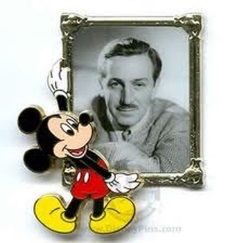 Познавательно-развлекательное мероприятиедля   начальной школы 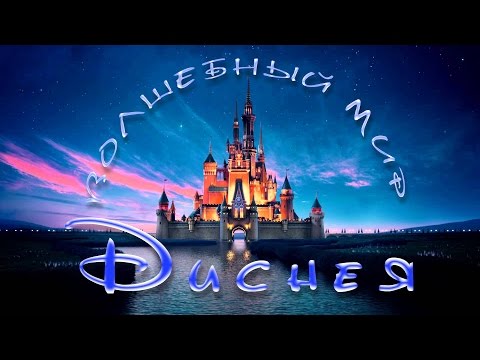 Цели и задачи: знакомство детей с именем и биографией знаменитого деятеля анимационного искусства, историей возникновения компании Дисней и знаменитых персонажей мультфильмов; наглядное и документальное знакомство воспитанников с Диснейлендом и Миром Диснея; расширение кругозора ребят, развитие интереса к зарубежной и отечественной  мультипликации; мотивация  детей к игровой деятельности;развитие  и коррекция интеллектуальных способностей и познавательной активности посредством игр и заданий; реализация  двигательной активности ребят; активизация творческого воображения; развитие  коммуникативных способностей; эстетическое воспитание.Оборудование: Презентация Power Point, видеоролики, карточки с заданиями, мультимедиа  проектор, флеш-карта, музыкальные колонки, реквизиты для игр: «нос-магнитик», портрет Микки Мауса, переносная доска, мел, морковь.Звучит заставка   https://xmusik.me/s/24964337-Mikki_Maus_-_Mikki_Mausminus_Kto_tam_hvostikom_shurshit/ появляются мыши. Маша: Привет, ребята! Кто из вас догадался, куда мы сегодня отправимся?Валя: Мы отправляемся в путь, чтобы вспомнить знаменитого ,,, и заодно и поиграть.Маша: Поиграть – это здорово,  а про какого отца ты хотела вспомнить?Валя: Про отца  многих героев мультфильмов, которые так любят дети всего мираМаша: Ребята, а вы знаете о ком говорит ВАля? Валя: А вы выполните задание и узнаете, кто он.Задание № 1(поставить буквы в соответствии с фигурами)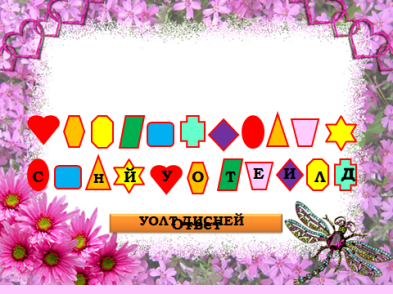 Ответ : Уолт Дисней.Маша: Вот ребята, молодцы – выполнили твое задание.Валя: Читайте, что у вас получилось (дети читают -  Уолт Дисней). 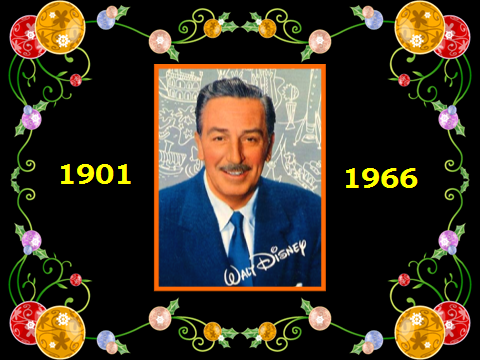 Маша: Ребята, Запомните годы жизни нашего знаменитого отца. Родился он 1901 году в г. Чикаго. А давайте вычислим, сколько лет ему бы было Уолту Диснею сейчас. (дети решают пример на доске) 2018-1901=117лет.Валя: Правильно, 5 декабря ему бы исполнилось 117 лет. А вы что-нибудь знаете о нем? (ответы детей)Маша: Уолт Дисней — выдающийся американский художник-мультипликатор, режиссёр, актёр, сценарист и продюсер, создатель целой серии полнометражных мультфильмов, снискавших ему мировую славу. Отец Микки Мауса и еще более 200 персонажей, которых любят все дети мира.Валя: Скоро вы узнаете о нем подробнее. А сейчас мы отправимся с вами в волшебную страну Диснея, полную чудес и волшебства – мир мультипликации. 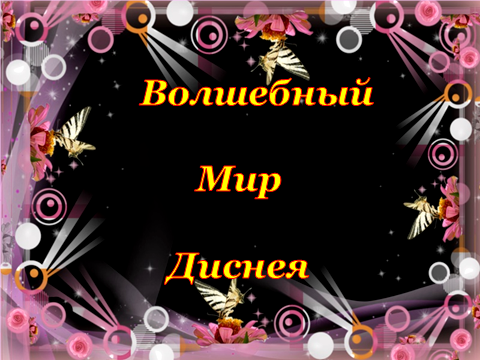 Маша: В пути нас с вами ждут встречи со многими известными мультперсонажами. Валя: А отправимся мы туда на нашем любимом транспорте. А на каком вы узнаете, отгадав загадку: Двери, окна, но не дом. Есть сиденья даже в нём.
Фары светят, как глаза, есть четыре колеса.
Из под них клубится пыль. Это что?… (Автомобиль)! Минни: Ребята, отправляемся в путь, повторяйте все движения за нами.Музыкальная игра   «Бибика» http://iplayer.fm/q/бибика+колесики+колесики+и+красивый+руль/ (Игра способствует развитию общей моторики, координации движений, чувства темпа и ритма, т.к. темп песенки постепенно то увеличивается, то убавляется. Ребятам необходимо четко выполнять все движения).По окончании музыкальной игры на  экране появляется заставка студии https://www.youtube.com/watch?v=lDzgHlgoo5M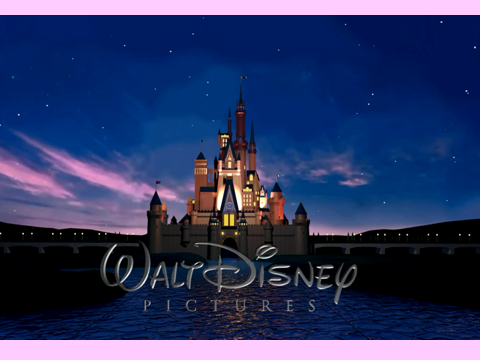 Маша: Ребята, вы узнали что это?Валя: Да, это одна из крупнейших корпораций индустрии развлечений в мире. Основанная 16 октября 1923 года Уолтером Диснеем и его братом Роем. И эта дата считается днём рождения голливудской студии Уолта Диснея. И я очень люблю его!Маша: Создал этот дом Уолт Дисней. Вся его жизнь была связана с волшебным миром анимации. Он с детства любил рисовать. Первые рисунки юного Диснея помещались в школьной газете.Валя: Детство малыша Уолта нельзя назвать счастливчиком, так как папа мальчика воспитывал его не совсем демократичным методом. Отец часто избивал мальчика, ссылаясь на то, что физическое наказание — лучшее воспитание.Маша: Он отличался веселым нравом, поэтому соседи и просто знакомые его очень любили. Один из соседей, пожилой ветеран, доктор Шервуд, заплатил Уолту 25 центов за то, что мальчишка нарисовал на клочке бумаги его лошадь. Валя: Позднее Дисней считал, что именно удачный портрет кобылы доктора Шервуда и натолкнул его на мысль стать художником. Уолт с детства проявил интерес к рисованию, а свои первые комиксы начал продавать уже в семь лет.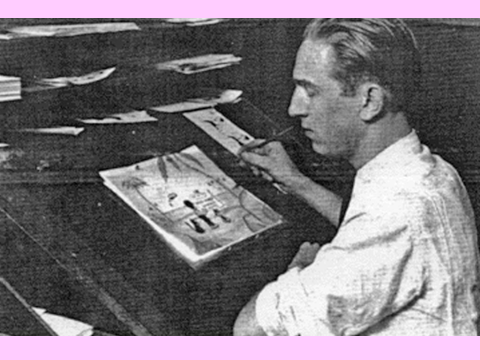 ВАля: Скопив немного денег, Уолт Дисней организовал собственную фирму мультипликационных фильмов. Он выпускает необыкновенный фильм, придумав ввести живого героя в мультипликационный мир. 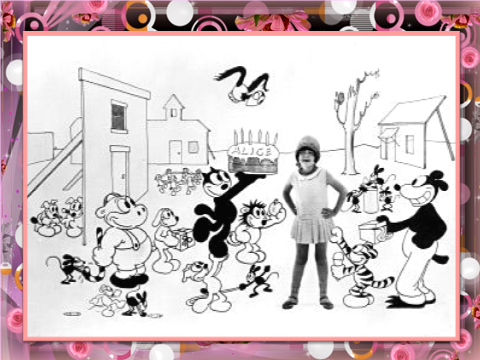 Маша: Героиней маленького фильма "Алиса в рисованной стране" стала шестилетняя девочка. Три года Дисней регулярно выводил свою Алису на экраны, и она уже начинала надоедать зрителю. Нужен был новый герой. Валя: Он долго думал, кого же придумать, чтобы было интересно. Вот в 1927 году он создает мультфильм, благодаря которому он получил огромную популярность и это наверно самый известный его "первый" мультфильм - "Кролик Освальд".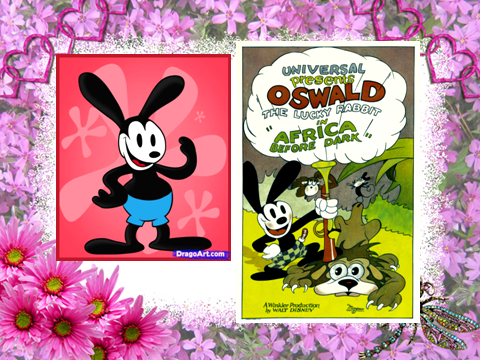 Просмотр мультфильма «Кролик Освальд» https://www.youtube.com/watch?v=YHIAUKWFwLQМаша: Но и этот мультфильм порядком надоел. «Надо работать дальше -  подумал Дисней. Однажды, возвращаясь из Нью-Йорка домой на поезде, Уолт вдруг подумал, а почему бы не выпустить на экраны мышь? Уолт назвал нового героя Мортимер. 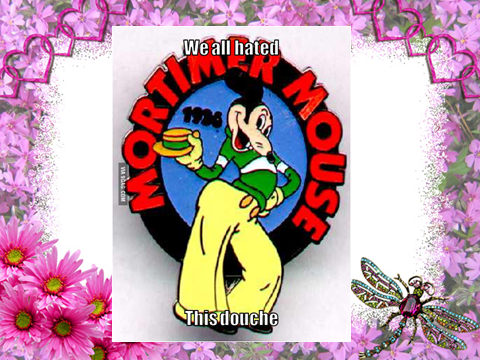 Валя: Позже в 1928, когда он создал первый полностью озвученный мультфильм – «Пароходик Вили» с легендарным Микки Маусом, который будет пользоваться феноменальным успехом. Давайте посмотрим первый мультфильм про мышонка.Просмотр мультфильма «Пароходик Вили» https://www.youtube.com/watch?v=xPWGCC_BYE8Маша: В то время, если вы заметили, все мультфильмы были немыми и черно-белыми. Дисней первым понял, что для того, чтобы добиться еще большего успеха – надо идти в ногу с прогрессом, так начинается работа над первым звуковым мультфильмом. ВАля: Первым персонажем, заговорившем с экранов стал - все тот же Микки Маус, и заговорил он, кстати, голосом самого Уолта.       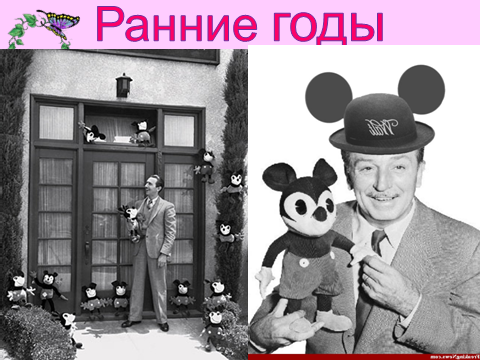 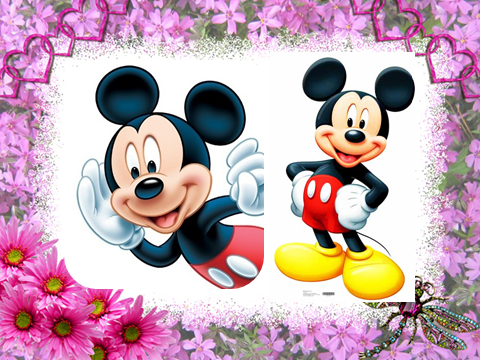 Маша: Затем на голливудской студии Уолта Диснея стали появляться ставшие всемирно знаменитыми герои: бестолковый пёс Гуффи, сварливый утёнок Дональд Дак и многие другие запоминающиеся персонажи, переходившие из серии в серию.ВАля: Давайте вспомним некоторых героев любимых мультфильмов. Игра «Угадай-ка» (по картинкам определить героев мультфильмов).Дональд Дак – 1930г.Три поросенка – 1933г.Белоснежка и семь гномов – 1938г.Пиноккио – 1940г.Дамбо – 1941г.Бемби – 1942г.Золушка – 1950г.Алиса в стране чудес – 1951г.Питер Пен- 1953г.Маша: Вот сколько героев создал Уолт Дисней. Многие герои  умеют хорошо веселиться, играть и танцевать!Валя: А вы можете танцевать?Проводится динамическая пауза.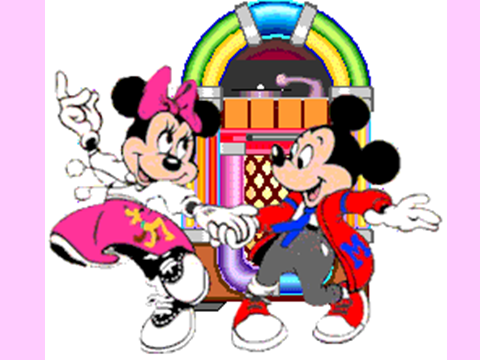 Танец «Если тянет веселиться» http://iplayer.fm/q/если+тянет+веселиться/(развивать умение импровизировать, показывая во время танцевальной игры движения в соответствии со словами песенки, развитие чувства ритма, такта, музыкального слуха и памяти.)Маша: Зарядились хорошим настроением? Устали? Тогда будем играть дальше. И мы превратимся в настоящих сыщиков, таких, как я.Валя: Микки, ты опять….Хотя давайте не будем обращать на него внимания, а будем играть. Что там у нас за задание?Валя: Например, вам досталась карточка с названием мультфильма «Шрек». Из всех карточек вы должны выбрать те карточки, на которых имеются следующие персонажи: Фиона, кот, осел, и т.д..Конкурс «Гениальные сыщики»Участники получают карточку с названием мультфильма. На столе рассыпаны карточки с изображением  героев разных мультфильмов. Задача: собрать героев из доставшегося ему мультфильма.М\ф «Кунфу-панда».Панда По, Шифу, Угвей, Мастер Гадюка, Мастер Богомал,  Мастер Обезьяна,  Мастер Тигрица.М/ф «Тайная жизнь домашних животных».Макс, Дюк, кошка Хлоя, кролик Снежок, шпиц Гиджей, мопс Мэл, такса Бадди, Попс.М/ф «Ледниковый период».Мамонт Мэнни, кошка Шира, опоссумы Крэш и Эдди, тигр Диего, ленивец Сид, саблезубая белочка Скрет, обезьяна Капитан ГаттМ/Ф «Мадагаскар».Лемур Морт, лев Алекс, зебра Марти, бегемотиха Глория, пингвин Шпикер, енот Джулиан, жираф Мелман, цирковой тигр ВиталийМаша: А хотите узнать интересные факты? Отгадайте,  о каком м/ф идет речь: Вы знаете девушку эту,Она в старой сказке воспета.Работала, скромно жила,Не видела ясного солнышка,Вокруг - только грязь и зола.А звали красавицу ... (Золушка)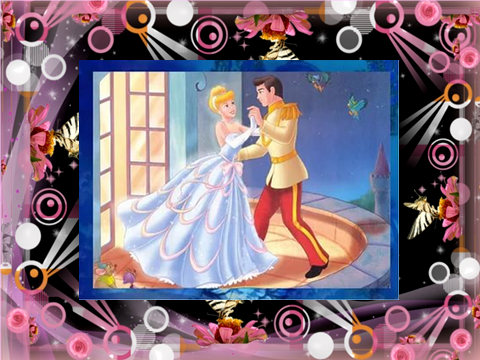 Валя: Молодцы, правильно. Так вот, студия Диснея затратила на производство фильма «Золушка»  2,5 миллиона долларов и шесть лет работы, с 1944 по 1950 год. Маша: После премьеры, состоявшейся в 1950 году, фильм дорабатывался и вновь выпускался на экраны каждые семь-восемь лет. Он дублирован на десятки языков, и смотрят его на всех континентах.Валя: В конце 1980-х годов «Золушка» была выпущена на Домашнем Видео компанией «Walt Disney Classics». В России с начала 1990-х распространялась на пиратских копиях. Маша: Да, простая героиня, которая занималась трудом, завоевала сердца людей. А давайте, как Золушка постираем, заодно и потанцуем.Музыкальная игра «Стирка» https://muzofond.com/search/jingle%20bells%20минусовка(Цель: способствовать формированию выразительности движений, образности в исполнении, развитие музыкальности и ритма, умению выполнять движения за ведущим)Валя: Кстати, к 1990 году один из мультфильмов Уолта Диснея принес беспрецедентный доход в 100 миллионов и премию Оскар (ежегодная национальная премия Американской академии киноискусств и наук).Маша:  Выполните задание,  и узнаете название мультфильма .Задание: Необычный пример.БЕГ – Г + Л + ОСА – А +НЕБО- БО+ЛОЖКА – ЛО= БЕЛОСНЕЖКА Валя: Молодцы, ребята – это  м/ф «Белоснежка». Мой папа стал миллионером!!!Маша: Много мультфильмов создал Уолт Дисней и  удостоился 29 премий «Оскар» и высшей гражданской правительственной награды США — «Медали свободы». 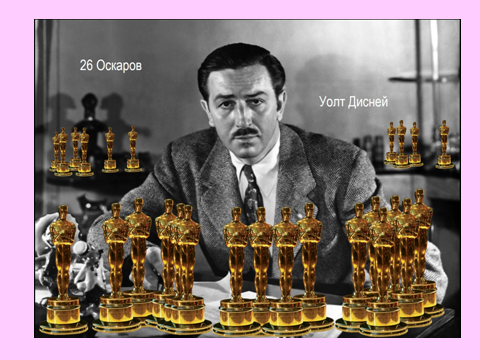 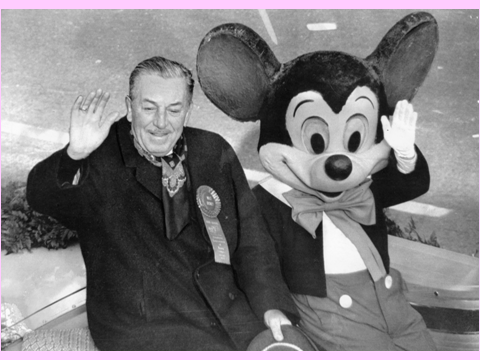 Валя: А хорошо ли вы знаете диснеевских героев? Конкурс «Мультдрузья». (Подобрать пару к герою)Шрек – Фиона                                              Винни пух – ПятачокЭльза – Анна					Балу - МауглиТимон – Пумба					Креш - ЭддиЛеди – Бродяга					Ариэль – принц ЭрикЧип – Дейл						Артур - МинипутыЗолушка – Принц					Немо - ДорриМикки – Минни					Белоснежка – Гномы			Маша: Уолт Дисней - основатель компании «Walt Disney Productions» и создатель первогов мире огромного увеселительного детского парка «Диснейленд.   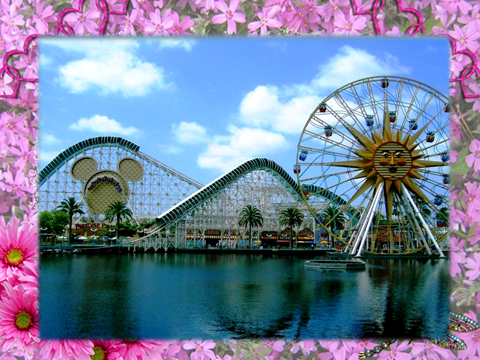 Валя: В настоящее время Уолт Дисней является одной из крупнейших голливудских студий,  владельцем 11-ти тематических парков и двух аквапарков, а также нескольких сетей телерадиовещания, к числу которых относится Американская телерадиовещательная компания (Эй-Би-Си). Маша: А давайте глянем на Диснейлед в Калифорнии.Просмотр видеоролика https://www.youtube.com/watch?v=bqovAJnWqOcВАля:  Компания The Walt Disney Company до сих пор радует нас своими мультиками, которые с удовольствием смотрят не только дети, но и взрослые. А теперь настало время проверить знаете ли вы современные диснеевские мультфильмы.Конкурс «Угадай м\ф по звуку» .(Включается мультфильм, а экран закрывается, дети должны понять, что за м/ф демонстрируется. После того, как отгадывают, экран открывается).«История игрушек» - 1995г.«Корпорация монстров» - 2001г. «Тачки» - 2006г.«Рататуй» - 2007г.«Холодное сердце» - 2013г. «Зверополис» - 2016г.Маша: Уолт Дисней — легенда и национальный герой Америки. Он нес радость и счастье людям, его язык понятен всем народам мира.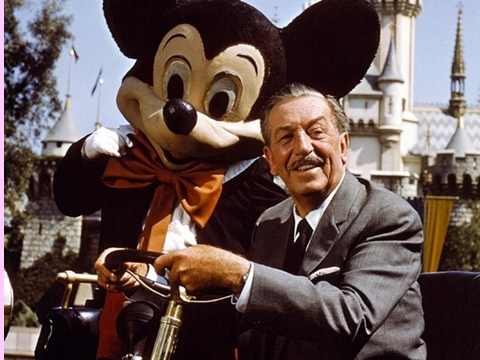 Валя: Сегодня нашу жизнь сложно представить без мультфильмов. Милые, очаровательные, смешные, весёлые, добрые. Их любят не только дети, но и взрослые. Пусть даже не все в этом признаются! Маша: Сколько бы ни было человеку лет, он всегда с удовольствием смотрит мультфильмы.Валя: За что любят мультфильмы? Взрослые, наверное, за то, что они возвращают человека в самое дорогое для него состояние – детство. Дети любят мультфильмы потому, что это очень близкий и понятный им мир – мир фантазии.Маша: В Голливуде на «Алее славы» есть звезда Уолту Диснею за вклад и развитие  киноиндустрии и еще 7 звезд его персонажам. 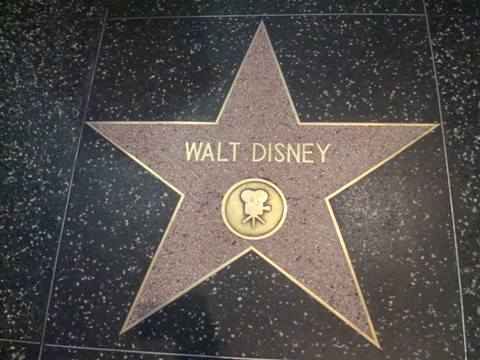 Валя: И как говорил сам Уолт Дисней  "Я очень надеюсь, что мы никогда не забудем одного — что все началось с мышонка."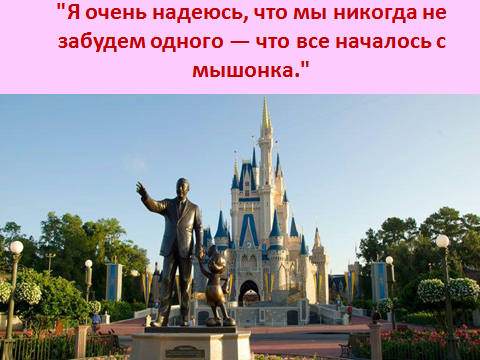 Просмотр м/ф про Микки Мауса «Очаровательная парочка» https://www.youtube.com/watch?v=8XGNKc5zpkoМаша: Ребята, я думаю вам понравилось наше путешествие?!Валя:  Всем спасибо! До новых встреч!